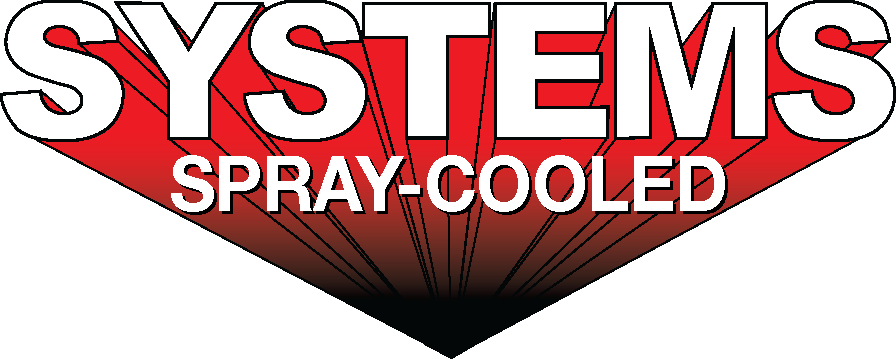 Systems Spray-Cooled receives order from Big River SteelFor Immediate Release, Nashville, TN -- Systems Spray-Cooled received additional orders from Big River Steel and the SMS Group for the installation and maintenance of Spray-Cooled ™ equipment at Big River Steel’s steelmaking facility located in Osceola, Arkansas.  As part of its recently announced Phase 2 expansion, Big River Steel is installing a second electric arc furnace.  The Spray-Cooled ™ equipment will cover 100% of Big River Steel’s furnace cooling needs and will include the furnace sidewall, roof, elbow and off-gas duct work.  Big River Steel’s decision to again purchase and install Spray-Cooled ™ equipment was based on the success of the Spray-Cooled ™ equipment already installed and maintained by Systems Spray-CooledFor product information, go to https://spraycooled.tsg.bz/. For general information, contact The Systems Group at 870-862-1315 (U.S./Canada); email info@tsg.bz web www.tsg.bz.#  #  #For sales/reader service inquiries:Contact: The Systems Group	                 214 N Washington Ave, Ste. 700               El Dorado, AR 71730	   (870) 862-1315		    E-mail info@tsg.bz  For media inquiries:Contact:  Kyle Morgan	    The Systems Group	    (870) 882-1500	    	    E-mail: kmorgan@tsg.bz  